Convocation FOOT5 Urban Soccer U6-U9F :La date pour le FOOT5 U6-U9F est : Samedi 15 février 2020 de 10h00 à 12h00L’adresse du lieu est 28 rue de Cracovie, Saint ApollinaireLe rendez-vous est fixé à 9h15.Les joueuses alterneront matchs et animations. Chaque joueuse devra se munir :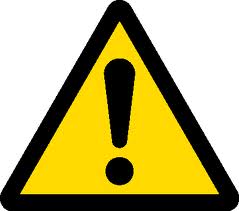  - d’un équipement sportif complet (baskets de salle obligatoires + protège-tibias + bouteille d’eau) - de l’autorisation parentale remplie et signée (hormis pour les joueuses des EFF)